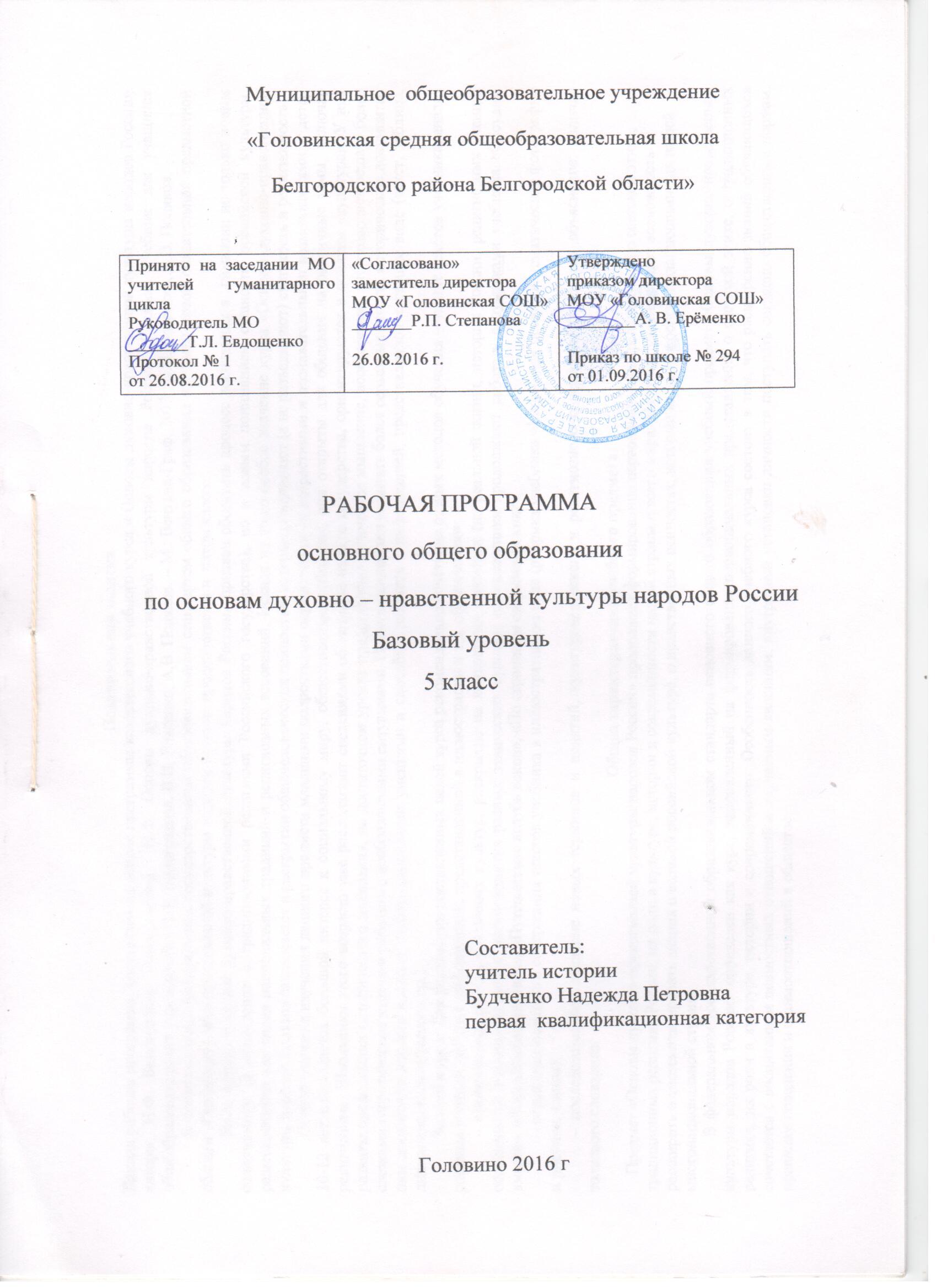 Пояснительная запискаДанная рабочая программа  составлена на основе программы комплексного учебного курса « Основы духовно-нравственной культуры народов России» авторы: Н.Ф. Виноградова Виноградовой  Н.Ф. Основы духовно-нравственной культуры народов России: 5 класс: учебник для учащихся общеобразовательных учреждений / Н.Ф. Виноградова, В.И. Власенко, А.В. Поляков. – М.: Вентана-Граф, 2013., В.И. Власенко, А.В. Поляков. В соответствии с федеральным государственным образовательным стандартом общего образования изучение новой обязательной предметной области «Основы духовно-нравственной культуры народов России» предполагается в  пятом классе. Цель курса: «Основы духовно-нравственной культуры народов России» призван обогатить процесс воспитания в  гимназии не только новым содержанием (ознакомление с традиционными религиями Российского государства), но и новым пониманием сущности российской культуры, развивающейся как сплав национальных традиций и религиозных верований. Исходя из этого особое значение курса «Основы духовно-нравственной культуры народов России» заключается в раскрытии общечеловеческих ценностей, которые объединяют (а не разъединяют) светскость и религиозность.Особое значение изучения данного предмета младшими подростками определяется их возрастными и познавательными возможностями: у детей 10-12 лет наблюдается большой интерес к социальному миру, общественным событиям, они открыты для общения на различные темы, включая религиозные. Школьники этого возраста уже располагают сведениями об истории нашего государства, ориентируются в понятии «культура». У них развиты предпосылки исторического мышления, на достаточном уровне представлено логическое мышление, воображение, что позволяет решать более сложные теоретические задачи и работать с воображаемыми ситуациями. Пятиклассники могут читать более серьезные тексты, исторические документы, они достаточно хорошо владеют информационными умениями и способны работать с информацией, представленной в разном виде (текст, таблица, диаграмма, иллюстрация и пр.).Задачи курса: Для реализации поставленных целей курса рекомендовано сочетание разных методов обучения – чтение текстов учебника, анализ рассказа учителя, работа с информацией, представленной в иллюстрации и т.д. обеспечивают:– организацию диалога различных культур, раскрытие на конкретных примерах (из реальной жизни, истории России, религиозных учений) особенностей взаимодействия и взаимовлияния разных этнических культур; пятиклассники продолжают работать с рубриками учебника «Обсудим вместе», «Жил на свете человек», «Путешествие вглубь веков», «По страницам священных книг»;– отражение основного содержания текстов учебника в иллюстративном ряде (рубрика учебника «Картинная галерея», тематические фотографии и рисунки, схемы);– последовательное введение новых терминов и понятий, культуроведческого и религиозного содержания (текстовое объяснение; наличие толкового словарикаОбщая характеристика учебного предмета:    Предмет «Основы духовно-нравственной культуры народов России» продолжает формирование первоначальных представлений о светской этике, традиционных религиях России, их роли в культуре, истории и современности нашей страны и всего мира. Материал учебника дает возможность расширить и систематизировать знания о великой российской культуре, о нравственных ценностях, которые являются основополагающими для нашей многонациональной страны.В федеральном государственном образовательном стандарте основного общего образования учебный предмет «Основы духовно-нравственной культуры народов России» определен как курс, направленный на формирование первоначальных представлений о светской этике, о традиционных религиях, их роли в культуре, истории и современности. Особенность данного учебного курса состоит в том, что расширение знаний обучающихся сочетается с воспитанием ценностных отношений к изучаемым явлениям: внутренней установки личности поступать согласно общественным нормам, правилам поведения и взаимоотношений в обществе.Таким образом, характеризуя данный учебный предмет, следует подчеркнуть   его   интегративный   характер:   изучение   направлено   на   образование, воспитание и развитие школьника при особом внимании к его эмоциональному развитию. Учебный курс разбивается на следующие основные разделы:1.Формирование понятия «культура», ознакомление с ролью и значением российской культуры в мировом сообществе (раздел «В мире культуры»).2.Характеристика общечеловеческих ценностей, их представленность в повседневной жизни народа и особое значение в чрезвычайных моментах истории страны (разделы «Нравственные ценности российского народа», «Как сохранить духовные ценности», «Твой духовный мир»).3.Истоки становления общечеловеческих ценностей, раскрытие вклада различных религий в формирование законов и правил жизни в обществе (раздел «Религия и культура»).Предмет «Основы духовно-нравственной культуры народов России»  в основной школе является частью всего учебно-воспитательного процесса и тесно связан с содержанием других предметных областей, прежде всего, «Обществознания», «Литературы», «Истории», «Изобразительного искусства».Основным средством обучения является учебник, который построен в полном соответствии с программой обучения. Вместе с тем, учитель может использовать разнообразные средства ИКТ, что обогатит содержание и методы проведения уроков. Место учебного предмета «Основы духовно-нравственной культуры народов России»   в Базисном учебном (образовательном) плане:  - предмет «Основы духовно-нравственной культуры народов России» изучается на ступени основного общего образования в качестве обязательного предмета  в  5 классе  в объеме 34 часов, исходя из 1 часа в неделю на  год.                                                                         Результаты   изучения содержания курса:Предметные результаты –   овладение целостными  представлениями  о том, как складывалась культура общества и каким должен быть человек, чтобы о нем говорили «культурный, духовно богатый», понимание того, что необходимо уважать других людей, терпимо относиться к их культуре и  вероисповеданию;-овладение представлениями о том, какую роль играет семья в жизни человека, что семейные ценности являются неотъемлемой частью духовно-нравственной культуры общества, и о том, какой вклад в  духовное величие российской культуры внесли традиционные религии разных народов; -  умение различать основные религии народов России,  описывать памятников  культуры,  используя основные и дополнительные источники информации.Метапредметные результаты - способность планировать и организовывать свою учебную и  коммуникативную деятельность в соответствии с задачами изучения предмета,  видами учебной и домашней работы, во взаимодействии с одноклассниками и взрослыми;- готовность формулировать и высказывать собственное мнение, аргументировать свою точку зрения, выслушивать и обсуждать различные  взгляды и оценки, вести конструктивный диалог; работать в коллективе;- умение проводить поиск основной и дополнительной информации в учебной и научно-популярной литературе, Интернете, библиотеках и музеях, обрабатывать  её в соответствии с темой и познавательными заданиями, представлять результаты своей творческо-поисковой работы;- способность решать творческие и проблемные задачи, развивать логическое мышление;- развивать речь; культуру поведения, ответственное отношение к своим поступкам.  Личностные результаты – становление внутренней установки личности обучающихся на то, что отношение к члену общества определяется не его принадлежностью к определенному этносу или религиозной конфессии, а его нравственными качествами и поступками;-воспитание любви к Родине, уважение к народам, населяющим ее, их культуре и традициям. бережное отношение к своей  родной культуреСодержание учебного предметаРаздел1. В мире культуры.Величие российской культуры. Российская культура – плод усилий разных народов. Деятели науки и культуры – представителей разных национальностей (К.Брюллов, И. Репин, К. Станиславский, Ш. Алейхем, Г. Уланова, Д. Шостакович, Р.Гамзатов, Л. Лихачев, С. Эрьзя, Ю. Рытхэу и др.).Человек – творец и носитель культуры. Вне культуры жизнь человека невозможна. Вклад личности в культуру зависит от ее таланта, способностей, упорства. Законы нравственности – часть культуры общества. Источники, создающие нравственные установки.Раздел 2. Нравственные ценности российского народа«Береги землю родимую, как мать любимую». Представления о патриотизме в  фольклоре разных народов. Герои национального эпоса разных народов (Улып, Сияжар, Боотур, Урал-батыр и др.).Жизнь ратными подвигами полна. Реальные примеры выражения патриотических чувств в истории России (Дмитрий Донской, Кузьма Минин, Иван Сусанин, Надежда Дурова и др.). Деятели разных конфессий – патриоты (Сергий Радонежский, Рабби Шнеур-Залман и др.). Вклад народов нашей страны в победу над фашизмом.В труде – красота человека. Тема труда в фольклоре разных народов (сказках,легендах, пословицах).«Плод добрых трудов славен…». Буддизм, ислам, христианство о труде и трудолюбии.Люди труда. Примеры самоотверженного труда людей разной национальности на благо родины (землепроходцы, ученые, путешественники, колхозники и пр.).Бережное отношение к природе. Одушевление природы нашими предками. Роль заповедников в сохранении природных объектов. Заповедники на карте России.Семья – хранитель духовных ценностей. Роль семьи в жизни человека. Любовь, искренность, симпатия, взаимопомощь и поддержка – главные семейные ценности. О любви и милосердии в разных религиях. Семейные ценности в православии, буддизме, исламе, иудаизме. Взаимоотношения членов семьи. Отражение ценностей семьи вфольклоре разных народов. Семья – первый трудовой коллектив.Раздел 3. Религия и культураРоль религии в развитии культуры. Вклад религии в развитие материальной и духовной культуры общества.Культурное наследие христианской Руси. Принятие христианства на Руси, влияние Византии. Христианская вера и образование в Древней Руси. Великие князья Древней Руси и их влияние на развитие образования. Православный храм (внешние особенности, внутреннее убранство). Духовная музыка. Богослужебное песнопение. Колокольный звон. Особенности православного календаря.Культура ислама. Возникновение ислама. Первые столетия ислама (VII-XII века) – золотое время исламской культуры. Успехи образования и науки. Вклад мусульманскойлитературы в сокровищницу мировой культуры. Декоративно-прикладное искусство народов, исповедующих ислам. Мечеть – часть исламской культуры. Исламский календарь.Иудаизм и культура. Возникновение иудаизма. Тора – Пятикнижие Моисея. Синагога – молельный дом иудеев. Особенности внутреннего убранства синагоги. Священная история иудеев в сюжетах мировой живописи. Еврейский календарь Культурные традиции буддизма. Распространение буддизма в России. Культовые сооружения буддистов. Буддийские монастыри. Искусство танка. Буддийский календарь.Раздел 4. Как сохранить духовные ценностиЗабота государства о сохранении духовных ценностей. Конституционные	гарантии права гражданина исповедовать любую религию. Восстановление памятников духовной культуры, охрана исторических памятников, связанных с разными религиями.Хранить память предков. Уважение к труду, обычаям, вере предков. Примеры благотворительности из российской истории. Известные меценаты России.Раздел 5. Твой духовный мир.Что составляет твой духовный мир. Образованность человека, его интересы, увлечения, симпатии, радости, нравственные качества личности – составляющие духовного мира. Культура поведения человека. Этикет в разных жизненных ситуациях.Тематическое планированиеУчебно-методическое  обеспечение учебного курса  в  5  классе1.Программа к курсу учебника  « Основы духовно-нравственной культуры народов России» Н.Ф. Виноградова, В.И. Власенко, А.В. Поляков. – М.: Вентана-Граф, 2013                                                                                                                                                                                                    .2. Основы духовно-нравственной культуры народов России» Н.Ф. Виноградова, В.И. Власенко, А.В. Поляков. – М.: Вентана-Граф, 2013., В.И. Власенко, А.В. Поляков Материально-техническое и информационно-техническое обеспечение :Единая коллекция Цифровых образовательных ресурсов  -     http:// scool- collection.edu. ruВсемирная история в интернете                                            -      http:// www.hrono.ruИстория стран и цивилизаций                                                -     http: // www. istorya. ruБиблиотека античной литературы                                          -     http:// сyrill.newma.ruКоллекция: мировая художественная культура                    -     http:// artclassic.edu.ruдополнительные мультимедийные (цифровые) образовательные ресурсы, интернет-ресурсы, аудиозаписи, видеофильмы, слайды, мультимедийные презентации, тематически связанные с содержанием курса;- печатные пособия, в т.ч. картографические издания, иллюстративные материалы, включая портреты выдающихся людей России. Перечень учебно-методического обеспечения для учителя:Народы и религии. Энциклопедия / под ред. В.А. Тишков. – М., 2001.Религия в истории и культуре / под ред. М.Г. Писманника. – М., 2000.История религий в России / под общ. ред. Н.А. Трофимчука. – М., 2002.Поснов М.Э. История христианской церкви. – М., 2005.Хопко Ф. Основы православия. – Минск, 1991.Теологический энциклопедический словарь / под ред. У. Элвела. – М., 2003Краткая еврейская энциклопедия. Т. 1-11. – Иерусалим, 1976-2005.Васильев Л.С. История религий Востока: религиозно-культурные традиции и общество. – М., 1983.Введение в буддизм. – СПб., 1999.Беляева Е.В. Этика: курс лекций. – Минск, 2004.Козырев Н.Ф. Религиозное образование в светской школе. – СПб., 2005.Пиаже Ж. Моральное суждение ребенка / Пер. с фр. – М.: Академический Проект, 2006.Слободчиков В. И. Антропологическая перспектива отечественного образования. – Екатеринбург: Издательский отдел Екатеринбургской епархии, 2010.Адамова А.Г. Духовность как ценностная основа личности // Совершенствование учебно-воспитательного процесса в образовательном учреждении: Сб.науч.тр.Ч.2. – М., 2007.Карандашев В.Н. Педагогическая психология. – М., 2006.Косачёва И.П. Нравственное развитие младшего школьника в процессе обучения и воспитания. – М., 2005.Как проектировать универсальные учебные действия в начальной школе: от действия к мысли: пособие для учителя (А. Г. Асмолов, Г. В. Бурменская, И. А. Володарская и др.); под ред.А. Г. Асмолова. – М., 2008.Метлик И.В. Религия и образование в светской школе. – М., 2004.Чепикова Л.В. О преемственности в воспитании нравственной культуры у детей старшего дошкольного и младшего школьного возраста / Л.В. Чепикова // Воспитание школьников. – 2007.Образовательные сайты:http://easyen.ru/современный учительский порталhttp://ifmir.info/budd.htmhttp://www.pravoslavie.ru/http://www.muslim.ruhttp://www.buddhism.ruhttp://www.feor.ruhttp://www.proshkolu.ru/tag/37017/http://annaellada.narod.ru/интересныеhttp://ludmilafed.rusedu.net/post/1774/11013http://wikikurgan.orbitel.ruhttp://www.fw.ru – Фонд «Мир семьи»Яndex-энциклопедии. http://encycl.yandex.ruРубрикон. http://www.rubricon.ru/Мегаэнциклопедия MEGABOOK.RU. http://www.megabook.ru/Литература для дополнительного чтения учащимися:Барто, А. Стихи и поэмы: собр. соч.: в 3 т. – М.: Детская литература, 1970.Домострой / под ред. В. Сенина. – СПб.: Лениздат, 1992.Михалков, С. Избранные произведения: в 2 т. – М.: Детская литература, 1967.Морозова, С. А., Элиасберг, Н. И. О самом главном: книга для чтения (для 7-9 классов общеобразовательных школ). – СПб.: Специальная литература, 1998.Сухомлинский В.А. Хрестоматия по этике. М, Педагогика, 1990.Пословицы русского народа: сборник В. Даля. – М.: Государственное издательство художественной литературы, 1957Тема программыСодержание программного материалаХарактеристика видов деятельности                                                      Раздел 1. В мире культуры                                                      Раздел 1. В мире культуры                                                      Раздел 1. В мире культуры1.Величие многонациональной российской культурыУченые, деятели литературы и искусства России в разные исторические времена и эпохи внесли большой вклад в мировую культуру. В культуре России сконцентрированы достижения разных народов. Многонациональная культура способствует укреплению дружбы и добрососедству народов.Учебный диалог: чтение и обсуждение текста учебника. Рассматривание и анализ иллюстративного материала: «Что мы можем сказать о профессии этих людей? Чем они прославили Россию?» Восприятие и оценка информации, представленной в видеофильме. Выделение главной мысли рассказа учителя о жизни и творчестве Шолом-Алейхема. Обсуждение докладов и презентаций учащихся на тему «Словесный портрет выдающегося деятеля культуры России»2.Человек –творец и носитель культурыВ процессе своей жизни человек усваивает культуру и сам вносит вклад в нее. Вклад человека в культуру зависит от его таланта, способностей, упорства. Законы нравственности- часть культуры общества.Чтение и обсуждение текста учебника «Человек- творец и носитель культуры». Конструирование схем: «Человек-носитель культуры», «Человек-творец культуры» . Восприятие и оценка информации, представленной в рассказе учителя «Что такое этика?». Учебный диалог: обсуждение высказывания Аристотеля об этике. Совместная деятельность в группах: объяснение значения пословиц и поговорок разных народов. Работа с рубриками «Жил на свете человек» и « Для любознательных»                                  Раздел 2. Нравственные ценности российского народа                                  Раздел 2. Нравственные ценности российского народа                                  Раздел 2. Нравственные ценности российского народа3. «Береги землю родимую, как мать любимую».Древние предания, священные книги, пословицы и поговорки разных народов России о защите Родины. Примеры героизма и патриотизма, представленные в эпических образах.Объяснение значения пословиц и поговорок о Родине и патриотических чувствах. Чтение текста «Нюргун Боотур- стремительный» и составление словесного портрета героя. Оценка образца словесного портрета, представленного учителем. Совместная деятельность в парах: чтение и обсуждение башкирской легенды об Урале-батыре. Рассматривание иллюстраций к текстам, анализ и оценка выразительных  средств. Учебный диалог «Обсудим вместе»: сравнение эпических героев.4. Жизнь ратными подвигами полна.Героические страницы истории нашей страны. Подъем патриотических чувств россиян в эпоху освободительных войн. Примеры героизма. Участие церкви и церковнослужителей в организации защиты Отечества.Работа с информацией, представленной в тексте. Выделение главной мысли рассказа-дополнения учителя. Работа с рубрикой «Картинная галерея»: описание героя картины. Чтение и оценка информации из текстов об участии в Великой отечественной войне представителей разных народов России.5. В труде- красота человека.Трудолюбие как нравственное качество человека, основа трудовой деятельности.Чтение и определение главной мысли текста. Объяснение значения пословиц(поговорок). Совместная деятельность в парах: чтение и анализ текста татарской сказки «Звездочка Зухра». Чтение и анализ текста «Микула Селянинович». Коллективная оценка выполнения задания, обобщение: «Почему Микула Селянинович стал героем народных былин?». Анализ сказки К.Д.Ушинского «Два плуга», выделение главной мысли.6. «Плод добрых трудов славен».Буддизм, ислам, христианство о труде и трудолюбии.Учебный диалог: обсуждение высказывания буддийского монаха Шанти-девы. Определение главной мысли текстов учебника. Восприятие и оценка информации, представленной в рассказе учителя «Владимир Мономах о трудолюбии». Формирование вывода по материалам урока.7. Люди труда.В любую историческую эпоху у любого народа есть люди, которые славными трудовыми делами и подвигами внесли вклад в развитие культуры общества.Чтение и работа с текстами учебника. Обсуждение проблемы: «Как может проявиться любовь к Родине в мирное время?».  Учебный диалог: «Является ли учеба трудом? Какие качества должны быть у ученика, чтобы его труд был успешным?». Анализ и оценка ситуаций из жизни сверстников.8.Бережное отношение к природе.Не зная законов природы, люди в давние времена одушевляли и обожествляли природные явления. Почему современный человек должен относиться к природе бережно и рационально?Оживление и использование имеющихся знаний: ответ на вопрос «Как древние люди относились к природе?». Анализ информации, представленной в рассказе-обобщении учителя. Совместная работа в группах: анализ информации, представленных в текстах. Просмотр и оценка видеофильма. Анализ иллюстраций. Обсуждение и формулирование вывода по материалам урока.9.Семья- хранитель духовных ценностей.Семья-первая «школа», где ребенок получает уроки нравственности. Знание истории своей семьи, ее обычаев и традиций-залог интереса к культурным традициям российского народа.Учебный диалог на основе иллюстративного материала. Коммуникативная деятельность: «Послушаем друг друга»(традиции в моей семье). Чтение и анализ текста стихотворения «Бабушкины сказки». Обсуждение проблемы: «Отражение в фольклоре народов России семейных ценностей». Анализ информации, представленной в материалах рубрики «Картинная галерея». Составление описательного рассказа по картине. Совместная деятельность в группах: чтение и анализ народной сказки. Учебный диалог: обсуждение темы, идеи и главной мысли народных сказок. Чтение текстов и анализ главной мысли. Учебный диалог: «Любовь-главная семейная ценность». Анализ текстов и иллюстраций в учебнике: семейные ценности в православии, буддизме, исламе, иудаизме. Оценка информации, представленной учителем в рассказе о Петре и Февронии Муромских: «О каких семейных ценностях повествует история Петра и Февронии?». Совместная деятельность в парах: чтение и выделение главной мысли притчи «Хлебец с маслом». Самооценка выполненной работы. Учебный диалог: «В чем состоит ценность человеческого общения?». Коммуникативная деятельность: послушаем друг друга, рассказ о традициях своей семьи.                                        Раздел 3. Религия и культура                                        Раздел 3. Религия и культура                                        Раздел 3. Религия и культура10. Роль религии в развитии культурыРоль религии в развитии культуры и общества. Использование религиозных образов и сюжетов в искусстве, литературе. Религиозные праздники, культовые сооружения(оживление имеющихся представлений).Оживление имеющегося опыта и знаний на тему: «О каких религиозных праздниках мы уже знаем? Что мы можем рассказать о православном храме, мечети, синагоге и пагоде?». Восприятие и анализ информации, представленной в рассказе учителя. Разыгрывание сценок: «»Коляда», «Святки».11. Культурное наследие христианской Руси.Принятие христианства на Руси. Древняя Русь после принятия христианства. Влияние церкви на образование, культуру народа. Исторические личности, оказавшие влияние на развитие культуры Руси.Обсуждение вопросов: «Что мы знаем о христианской вере? Когда Древняя Русь приняла христианство?». Чтение и обсуждение текста учебника «Откуда на Русь пришло христианство?». Учебный диалог: анализ информации, представленной в текстах учебника. Чтение и выделение главной мысли текста о Ярославе Мудром.12. Культура ислама.Возникновение ислама. Золотой век исламской культуры. Роль ислама в развитии мировой культуры. Искусство, литература и архитектура ислама.Чтение и обсуждение текста учебника «Возникновение ислама». Учебный диалог: «Золотой век исламской культуры». Анализ информации, представленной в рассказе учителя о великом персидском и таджикском поэте Фирдоуси. Чтение и обсуждение текста учебника о мечети. Рассматривание иллюстраций, оценка информации, представленной в видеофильме.13. Иудаизм и культура.Возникновение иудаизма. Тора и Ветхий Завет христианской Библии. Синагога. Священная история иудеев в сюжетах мировой живописи.Чтение и обсуждение текста учебника «Как все начиналось». Практическая работа: нахождение на карте Палестины и других мест, связанных с ранней историей иудаизма. Беседа-повторение пройденного по вопросам «Что такое Ветхий Завет?», «Частью какой книги он является?», «Последователи каких религий признают Ветхий Завет священной книгой?». Анализ информации, представленной в материале рубрик «Жил на свете человек» и «Картинная галерея», составление повествования по сюжету картины. Беседа по тексту и иллюстрациям учебника «Дом окнами на Восток». Игра-экскурсия «Иудейская история в произведениях живописи»14. Культурные традиции буддизма.Возникновение буддизма. Буддизм в России. Народы России, исповедующие буддизм. Первый буддийский храм в российской столице. Культовые сооружения буддистов: ступа, пагода. Архитектура буддийских храмов. Влияние буддийских монастырей и монахов на развитие культуры. Искусство танка.Обсуждение проблемы: какие народы России исповедуют буддизм. Анализ информации, представленной в рассказе учителя «Буддизм в России», составление плана пересказа. Практическая работа с картой: нахождение мест, связанных с ранней историей буддизма. Анализ и оценка информации, представленной в текстах учебника. Составление плана пересказа  текста «Буддийский монастырь». Просмотр и обсуждение видеофильма «Искусство танка»                                   Раздел 4. Как сохранить духовные ценности                                   Раздел 4. Как сохранить духовные ценности                                   Раздел 4. Как сохранить духовные ценности15. Забота государства о сохранении духовных ценностей.Государство заботится о сохранении духовной культуры и ее развитии. Взаимная помощь и поддержка государства, общественных и религиозных организаций. Восстановление на территории России памятников религиозной культуры.Оценка информации, представленной в рассказе учителя «Забота государства о сохранении духовных ценностей. Чтение и обсуждение главной мысли текстов учебника. Составление плана пересказа текста «Храм Христа Спасителя»; чтение и выделение главной мысли текста «Охраняется государством». Конструирование вывода по теме.16. Хранить память предков.Без памяти нет нравственности, совести. Беспамятный человек- неблагодарный, безответственный. Уважение к труду, обычаям, вере предков. Благотворительность как духовно-нравственная ценность.Учебный диалог: обсуждение статьи Д.С.Лихачева «Память». Оценка информации, представленной в рассказе-объяснении учителя. Выделение главной мысли рассказа. Чтение и анализ текста учебника «Творить благо». Коммуникативная деятельность: послушаем дуг друга, выскажем свое мнение: можем ли мы принять участие в благотворительности? Составление портрета героя художественного полотна (Репин. Портрет  С.И.Мамонтова). Учебный диалог: оценим жизненные истории.                                  Раздел 5. Твой духовный мир.                                  Раздел 5. Твой духовный мир.                                  Раздел 5. Твой духовный мир.17. Твой духовный мир.Что составляет твой духовный мир? Культура поведения современного человека. Правила хорошего тона- этикет. Твоя культура поведения.Анализ информации, представленной в объяснении учителя «Что такое этикет и зачем он нужен?» Практическая работа «Учимся быть образованными». Учебный диалог: обсудим вместе, заполним устно таблицу, дополним ее. Совместная деятельность в группах: анализ информации, представленной в дидактических текстах К.Д.Ушинского. Составление описательного рассказа по картине П.А.Федотова «Свежий кавалер». Сюжетная игра «Разговор с младшим братишкой (сестренкой) об этикете»